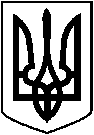  ЛЕТИЧІВСЬКА СЕЛИЩНА РАДА ЛЕТИЧІВСЬКОГО РАЙОНУ ХМЕЛЬНИЦЬКОЇ ОБЛАСТІВИКОНАВЧИЙ КОМІТЕТ  Р І Ш Е Н Н Я13.06.2019 р.                                  Летичів                                                     № 135 Про затвердження заходів по підготовці установ та організацій Летичівської селищної ради до роботи в осінньо-зимовий період 2019-2020 рр.Заслухавши інформацію начальника  Управління  житлово – комунального  господарства, енергозбереження, благоустрою та  громадського  порядку Стадника В.М. про затвердження заходів по підготовці установ та організацій Летичівської селищної ради до роботи в осінньо-зимовий період 2019-2020 рр., керуючись Законом України “Про місцеве самоврядування в Україні”, виконавчий комітет селищної ради В И Р І Ш И В :1. Затвердити заходи по підготовці установ та організацій Летичівської селищної ради в осінньо-зимовий період 2019-2020 рр. (додається).2. Відповідальними за виконанням даного рішення призначити керівників установ та організацій Летичівської селищної ради, контроль за виконанням рішення покласти на начальника управління ЖКГ Стадника В.М. Селищний голова                                                             І.ТисячнийДодаток до рішення виконавчого комітету Летичівської селищної ради № 135  від   13.06.2019 рЗАХОДИпо підготовці установ та організацій Летичівської селищної ради до роботи в осінньо-зимовий період 2019-2020 рр.Перший заступник селищного голови                                       О. Ліщинський№з/пНазва заходуТермін виконанняВідповідальний виконавець12341Здійснення капітальних ремонтів бюджетних закладів на території Летичівської селищної ради відповідно до розробленої проектно-кошторисної документаціїПротягом рокуЛетичівський ЦПМСД, відділ освіти, молоді та спорту селищної ради, відділ культури, національностей та релігій селищної ради2Проведення поточних ремонтів в установах, організаціях селищної ради15.10.2019Летичівський ЦПМСД, відділ освіти, молоді та спорту селищної ради, відділ культури, національностей та релігій селищної ради, відділ житлово-комунального господарства, інфраструктури та охорони навколишнього середовища селищної ради, старости3Проведення профілактичних робіт по промивці систем опалення, ревізія запірної арматури, електрообладнання, чистка котлів01.09.2019Летичівський ЦПМСД, відділ освіти, молоді та спорту селищної ради, відділ культури, національностей та релігій селищної ради, відділ житлово-комунального господарства, інфраструктури та охорони навколишнього середовища селищної ради, старости4Чистка сажі печей опалення та димоходів в приміщеннях бюджетних закладів15.10.2019Летичівський ЦПМСД, відділ освіти, молоді та спорту селищної ради, відділ культури, національностей та релігій селищної ради, керівники установ, відділ житлово-комунального господарства, інфраструктури та охорони навколишнього середовища селищної ради, старости5Забезпечення  установ та організацій твердим паливом (дровами, вугіллям)01.09.2019Летичівський ЦПМСД, відділ освіти, молоді та спорту селищної ради, відділ культури, національностей та релігій селищної ради, старости6Заготівля продуктів харчування довготривалого зберігання (картопля, овочі та фрукти, консервація) для закладів освіти15.10.2019Відділ освіти, молоді та спорту селищної ради7Створення аварійних запасів необхідних матеріалів та обладнання15.10.2019Летичівський ЦПМСД, відділ освіти, молоді та спорту селищної ради, відділ культури, національностей та релігій селищної ради, керівники установ8Встановлення ущільнювачів та поклейка вікон в приміщеннях, де не замінено вікна на металопластикові01.10.2019Летичівський ЦПМСД, відділ освіти, молоді та спорту селищної ради, відділ культури, національностей та релігій селищної ради, керівники установ, відділ житлово-комунального господарства, інфраструктури та охорони навколишнього середовища селищної ради, старости9Здійснити обстеження матеріально-побутових умов проживання одиноких пенсіонерів, інвалідів, ветеранів війни та праці, надати допомогу в забезпеченні паливом01.10.2019Летичівський територіальний центр соціального обслуговування (надання соціальних послуг)Підготовка вулично-дорожньої інфраструктуриПідготовка вулично-дорожньої інфраструктуриПідготовка вулично-дорожньої інфраструктуриПідготовка вулично-дорожньої інфраструктури10Встановлення нових світильників, заміна ламп систем вуличного освітленняПротягом рокуВідділ житлово-комунального господарства, інфраструктури та охорони навколишнього середовища селищної ради11Проведення ремонту вуличного дорожнього покриття в населених пунктах01.10.2019Відділ будівництва  та  архітектури, відділ житлово-комунального господарства, інфраструктури та охорони навколишнього середовища селищної ради12Провести дезинфекцію джерел водопостачання01.10.2019директор КГП «Злагода»старости.13Забезпечити накопичення  в  необхідних  обсягах  протиожеледних  матеріалів, та  підготовку спецтехніки  до  роботи  в  осінньо – зимовий період 15.09.2019Відділ житлово-комунального господарства, інфраструктури та охорони навколишнього середовища селищної ради, директор КГП «Злагода»14Забезпечити укладення договорів про надання послуг з власниками снігоприбиральної техніки для  боротьби  із  сніговими  заметами,  закріпивши  за  вулицями смт.Летичів  та  населеними  пунктами  ОТГ. 01.10.2019Сектор з питань цивільного захисту населення селищної ради, старости15Вжити  заходів  для  погашення  в  повному  обсязі  всіма  категоріями  споживачів заборгованості  з  оплати  використаних  обсягів  води  та  водовідведення,  інших  житлово-  комунальних  послуг,  а  також  забезпечити  щомісячної   сплати  поточного  споживання   житлово – комунальних  послуг  Протягом  рокудиректор КГП «Злагода»Підготовка житлового фондуПідготовка житлового фондуПідготовка житлового фондуПідготовка житлового фонду16Ремонт дверей, вікон місць загального користування в будинках комунальної власності15.10.2019Директор КГП «Злагода»17Чистка димоходів в будинках комунальної власності15.10.2019Директор КГП «Злагода»18Підготовка системи водопостачання та водовідведення до роботи в осінньо-зимовий період15.10.2019Директор КГП «Злагода»19Ремонт та заміна напірної арматури15.10.2019Директор КГП «Злагода»20Ремонт та заміна гідрантів15.10.2019Директор КГП «Злагода»